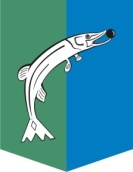 АДМИНИСТРАЦИЯСЕЛЬСКОГО ПОСЕЛЕНИЯ НИЖНЕСОРТЫМСКИЙСургутского районаХанты – Мансийского автономного округа - ЮгрыПОСТАНОВЛЕНИЕ«25» июня  2019 года                                                                                                №220                                                                                      п. НижнесортымскийО внесении изменений в постановление администрации сельского поселения Нижнесортымский  от 22.06.2018 № 231         В соответствии с Федеральным законом от 28.12.2009 года № 381-ФЗ «Об основах государственного регулирования торговой деятельности в Российской Федерации»:1. Внести в постановление администрации сельского поселения Нижнесортымский   от   22.06.2018 № 231  «Об  утверждении   Схемы  размещениянестационарных торговых объектов   на территории  муниципального образования  сельское поселение  Нижнесортымский» изменение, изложив приложение  к постановлению в новой редакции  согласно приложению. 2. Опубликовать настоящее постановление и разместить на официальном  сайте администрации сельского поселения Нижнесортымский. 3. Настоящее постановление вступает в силу после его опубликования.Глава поселения                                                                                                              П. В. Рымарев																		    	                              Приложение  к постановлению                                                                                                                                       				         администрации сельского	                                                                                                                                                                               поселения Нижнесортымский                                                                                                                                                                                            от «25»  июня 2019 года №220Схема размещения нестационарных торговых объектов на территории муниципального образования сельское поселение Нижнесортымский Примечание * не функционирующие торговые объекты № п/пНаименование субъекта торговлиЮридический адрес субъекта торговлиКоличество размещенных нестационарных торговых объектовМесто расположение нестационар-ного торгового объектаВид объектаСпециализация (ассортимент реализуемой продукции)Площадь нестационарного объекта Площадь земельного участкаСобственник земельногоучастка, на котором расположеннестационарныйторговый объектСрок,периодразмещениянестационарного торговогообъекта12345678910111ООО «Гринвич», «Лимония»ул. Нефтяников д.13, кв.113 мкр. ул. СевернаяПавильон с остановочным комплексомПродтовары16,5 кв.ммуниципальная собственностьс 26.02.2016 2ИП Багирян Алла Григорьевна «Меркурий»ул. Северная д.31 кв.2114 мкр. ул. СевернаяПавильон с остановочным комплексомПродтовары40,0 кв.ммуниципальная собственностьс  23.05.2016 3ИП Вартанян Арига Шураевна «Лимония» *ул. Нефтяников д.13, кв.114 мкр. ул. СевернаяПавильон с остановочным комплексомПродтовары18,0 кв.м0,004гамуниципальная собственностьс 05.05.20174ИП Габибов Билал Бахадур Оглы ул. Северная д.13 кв.61ул. СевернаяПавильон с остановочным комплексом----------48,0 кв.м0,0158 гамуниципальная собственность с 01.06.20185ИП Арушанян Диана Александровна «Гарант»ул. Нефтяников д.9 кв.21ул. СевернаяПавильон с остановочным комплексомПродтовары35,0 кв.ммуниципальная собственностьс 09.02.20166ИП Абдулов Мурад Абдулович«Продукты» *ул. Северная д.32 кв.251мкр.№1, ул. СевернаяПавильон «Продукты» Продтовары17,0 кв.м0,008гамуниципальная собственностьс 05.05.20177ИП Шаганц Светлана Гришевна «Нарине»ул. Нефтяников д.7 кв.41мкр.№1, ул. НефтяниковПавильонСмешанные товары19,6 кв.ммуниципальная собственностьс 05.05.20178ИП Габибов Билал Бахадур Оглы«Океан»ул. Северная д.13 кв.61ул. ЭнтузиастовПавильон с остановочным комплексомПродтовары42,3 кв.ммуниципальная собственностьс 09.02.20169ИП Багирян Гриша Яшаевич «Придорожный»ул. Северная д.23 кв.31ул. ХусаиноваПавильон с остановочным комплексомПродтовары60,0 кв.ммуниципальная собственностьс 09.02.201610ИП Давтян Ваида Мравовна ул. Северная д.21 кв.21ул. ХусаиноваПавильон с остановочным комплексомПродтовары80,0 кв.ммуниципальная собственностьс 09.02.2016 11ИП Джавадян Римма Вазгеновна «Ивушка» ул. Северная д.14 кв.71мкр. ВахтовыйПавильонПродтовары6,0 кв.ммуниципальная собственностьс 09.02.201612Шерматов Рустамбой Турсуналиевич «Горячая выпечка»мкр.Пионерныйд.19 общ. 401мкр. № 3 ул. СевернаяЗакусочнаяЗакусочная20,0 кв.м0,02 гамуниципальная собственностьс 01.06.2018 13ИП Капленко Наталья Вячеславовна«Агентство праздника Триумф»ул.Северная д.23 кв.61ул. Нефтяников 15аПавильонПраздничные товары45,0 кв.м.0,006гамуниципальная собственностьс 01.06.201814ИП Вартанян МгерСлавикович«Шашлычный дворик»ул. Северная д.14 кв.21мкр.4, ул. СевернаяЗакусочнаяЗакусочная120,00 кв.м0,015 гамуниципальная собственностьс 23.05.2016 15ИП Самоловов Владимир Анатольевичул. Автомоби-листов д.11 кв.501ул.НефтяниковПавильонЦветы50,00 кв.м0,007 гамуниципальная собственностьс 05.05.201716ООО «Запсибпроминвест»«Овощная палатка»ул. Севернапя,81мкр. ВахтовыйПалаткаОвощи. фрукты50,00 кв.м0,007 гамуниципальная собственностьс 25.06.2019 по 31.10.2019